Sicurezza sul lavoro, in pratica: un’iniziativa di rete per il sostegno della prevenzione dei rischi e la diffusione della cultura della sicurezzaNuovo approccio metodologico per la gestione dei rischi e la prevenzione dei DMSWebinar di presentazione dei risultati del progettoRealizzazione di un ambiente di consultazione interattivo mirato alla individuazione e condivisione di soluzione tecniche utili alle PMI, per una gestione della SSL orientata al miglioramento continuo(progetto realizzato da UNIMORE e cofinanziato da INAIL - Avviso pubblico INAIL Emilia Romagna 2017)24 giugno 2021 ore 10,30 -13.30                                            L’organizzazione della rete di rapporti e strumenti, nata nel lontano 2010 col progetto “A Modena la sicurezza sul lavoro, in pratica”, finalizzata a supportare le aziende nell’applicazione della normativa di prevenzione e a favorire l’individuazione e la condivisione di soluzione tecniche/organizzative utili alle PMI per una gestione della SSL orientata al miglioramento continuo, si arricchisce di un ulteriore strumento a disposizione delle aziende. Sono stati messi a punto una web-app interattiva e un’area dedicata alla Comunità di Pratica della metalmeccanica con la funzione di individuare e condividere soluzione tecniche/organizzative, utili alle PMI, per una gestione della SSL orientata al miglioramento continuo. La web-app:Favorisce la diffusione delle modalità adottate nella conduzione dei Focus Group con i Lavoratori per l’analisi delle cause origine dei rischi;Potenzia la raccolta dati su situazioni a rischio (incidenti, near miss, comportamenti scorretti);Favorisce la diffusione di un nuovo approccio alla prevenzione dei rischi, basato sulla ricerca di indicatori predittivi.Il progetto permette di diffondere un approccio innovativo alla valutazione dei rischi orientato alla ricerca delle cause radice di comportamenti insicuri e all’individuazione di indicatori predittivi in grado di mettere in evidenza le relazioni causa-effetto . Il webinar vuole essere di stimolo per il territorio sull’opportunità di collaborare alle attività della Comunità di Pratica della metalmeccanica. Il termine del progetto rappresenta l’inizio di un nuovo percorso da intraprendere per crescere e migliorare insieme.L’evento si terrà via web per effetto delle restrizioni dovute alla diffusione del virus sars-covid 19.L’iscrizione può essere effettuata collegandosi al portale: www.sicurezzainpratica.euLa partecipazione al webinar è valida come aggiornamento per RSPP e ASPP ( T.U. 81/2008)Link per i partecipanti:https://teams.microsoft.com/l/meetup-join/19%3ameeting_YTBmZDA0ZjgtZjMyOC00YzIwLThlMzc[…]2c%22Oid%22%3a%2273433202-5154-4460-9aa2-53dc0b78067e%22%7d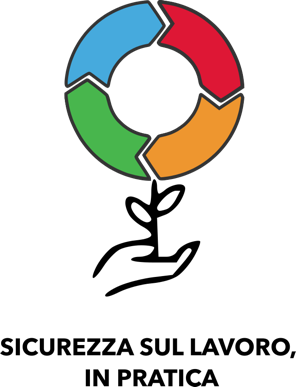 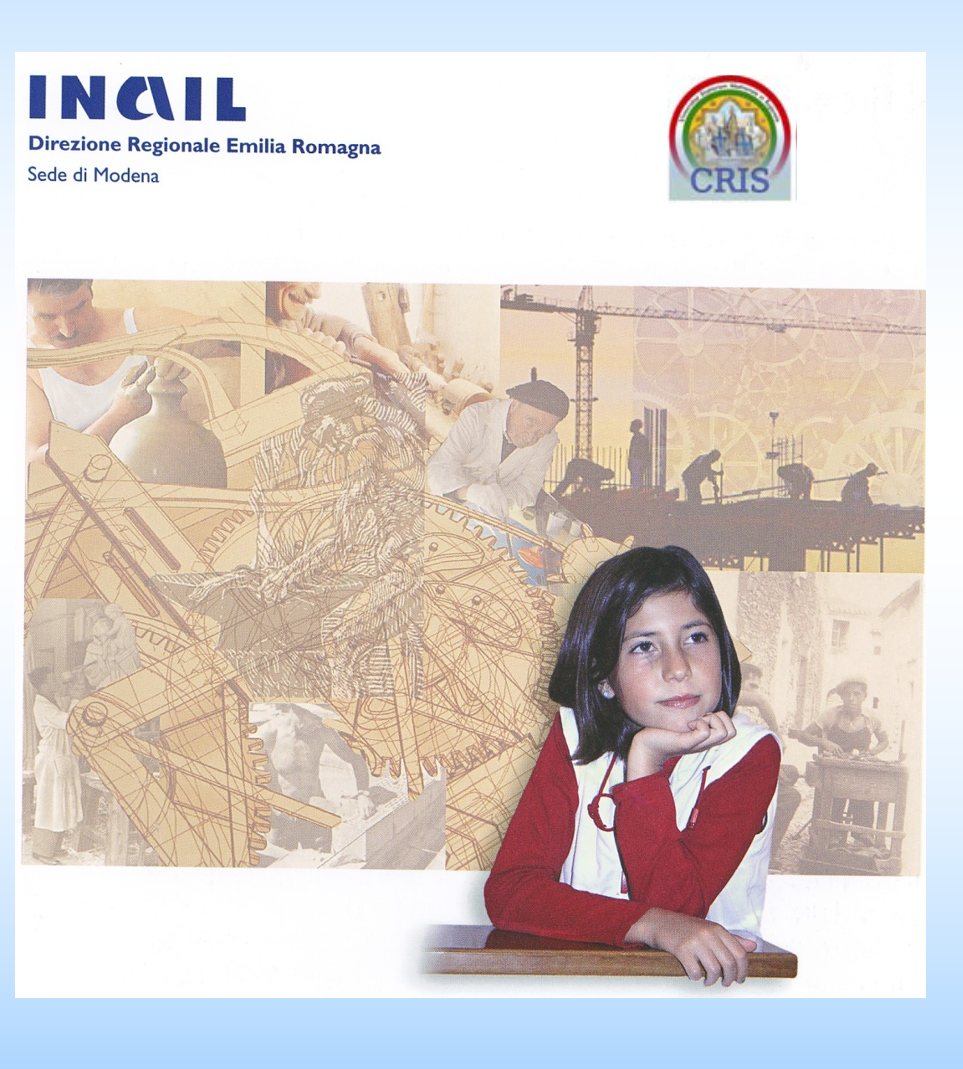 PROGRAMMAPROGRAMMARelatoreArgomentoGianluca Napoletano Direttore INAIL ModenaAnnamaria Iotti CON.T.A.R.P. – Inail Emilia RomagnaApertura lavoriIl Progetto e le attività di prevenzione InailRiccardo Melloni CRIS – UnimorePresentazione del progetto: descrizione delle attività svolte, presentazione dei risultati e degli strumenti di collaborazioneDavide Ferrari SPSAL – AUSL ModenaAnalisi dei problemi di salute e sicurezza nelle attività manifatturiere per il settore metalmeccanico con particolare riferimento ai DMSLucia Botti CRIS – UnimoreAnalisi degli infortuni attraverso le modalità di ricerca causa-effetto orientata all’individuazione di indicatori predittivi per il miglioramento delle azioni di prevenzioneDaniela Colombini EPM – International Ergonomics SchoolGli esoscheletri tra opportunità e problemi non risolti: punti di attenzione per l’introduzione delle nuove tecnologie nelle attività produttiveMargherita Peruzzini DIEF – UnimoreEsempi di applicazioni delle nuove tecnologie per la progettazione delle postazioni di lavoro: simulazione e realtà aumentataIn corso di definizione due interventi di AziendeLa prevenzione dei rischi nelle linee di montaggio manuali con l’approccio della produzione snella;Analisi costi benefici delle attività di prevenzione dei DMS: prevenire è meglio che curare.Riccardo Melloni CRIS – UnimoreCollaboriamo per migliorare – il progetto continua 